BOOKING FORM TRAVEL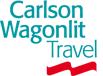 TRAIN TICKET DATAHOTEL RESERVATION DATACAR: Standard, full-insurance, from July 2nd to July 31st, pickup in Reston, VA or Herndon, VA.Name/Surname TravelerName/Surname TravelerName/Surname TravelerName/Surname TravelerName/Surname TravelerPh. - Ph. - Ph. - Ph. - AllocateAllocateDaniele MilanDaniele MilanDaniele MilanDaniele MilanDaniele MilanInternalInternalRequested by:Requested by:Requested by:Requested by:Requested by:Ph.FaxFaxe-mail:e-mail:e-mail:Daniele MilanDaniele MilanDaniele MilanDaniele MilanDaniele Milan02-29060603travel@hackingteam.ittravel@hackingteam.ittravel@hackingteam.itDelivery Date:Delivery Date:Delivery Date:Delivery Date:Delivery Date:ToToToToToTo05/03/201505/03/201505/03/201505/03/201505/03/2015HT Srl – Via della Moscova, 13 – 20121 MilanoHT Srl – Via della Moscova, 13 – 20121 MilanoHT Srl – Via della Moscova, 13 – 20121 MilanoHT Srl – Via della Moscova, 13 – 20121 MilanoHT Srl – Via della Moscova, 13 – 20121 MilanoHT Srl – Via della Moscova, 13 – 20121 MilanoFLIGHT TICKET DATAFLIGHT TICKET DATADeparture DateFrom / ToFrom / ToAirline and Flight NumberAirline and Flight NumberAirline and Flight NumberDeparture timeRequestedDeparture timeRequestedDeparture timeRequestedArrival Time RequestedJune 29Milan (MXP) / Philadelphia (PHL)Milan (MXP) / Philadelphia (PHL)LH249+LH426LH249+LH426LH249+LH42611:0511:0511:0515:45July 31Washington (IAD) / Milan (MXP)Washington (IAD) / Milan (MXP)LH417+LH246LH417+LH246LH417+LH24615:2515:2515:258:50Economy PlusEconomy PlusEconomy PlusEconomy PlusEconomy PlusEconomy PlusEconomy PlusEconomy PlusEconomy PlusEconomy PlusDeparture DateFrom/ToClass TypeTrain NumberDeparture TimeArrival TimeMorningAfternoonCityCheck-inCheck-outRoom TypePhiladelphia, PAMilanJune 29June 30Standard room + king bedBaltimore, MDMilan + RabeJune 30July 2Reston, VAMilanJuly 2July 31Date 16/06/2015Requested by                           Antonella CapaldoDateApproved by